Laryngolog Warszawa<strong>Laryngolog</strong> zajmuje się głównie leczeniem chorób ucha, nosa, krtani, gardła. Borykasz się z problemami dotyczącymi okolic głowy i szyi? Klinika Optimum w <strong>Warszawie</strong> i jej specjaliści mogą pomóc Ci uporać się z problemem.Laryngolog w Warszawie - jak wygląda wizyta?Jeżeli borykasz się z problemami związanymi z uszami, nosem, krtanią lub gardłem to najlepszym rozwiązaniem dla Ciebie jest wizyta u specjalisty. I to nie byle jakiego bo u laryngologa. Przed wizytą warto dowiedzieć się na co możesz podczas niej liczyć i jak ona wygląda. Są pewne schematy, które się powtarzają. Nie zależnie od tego czy odwiedzisz laryngologa w Warszawie czy w innym mieście. Laryngologia skupia się głównie na narządach głowy oraz szyi. Konsultacje laryngologiczne obejmują dokładny wywiad lekarski i badanie fizykalne, które umożliwiają zebranie wszystkich informacji niezbędnych do postawienia diagnozy oraz dalszego ewentualnego leczenia.Na pierwszej wizycie zostaniesz poddany diagnozie. Zostaną wykonane zdjęcia i filmiki, które po późniejszej analizie będą umożliwiały leczenie problemu, z którym się zmagasz.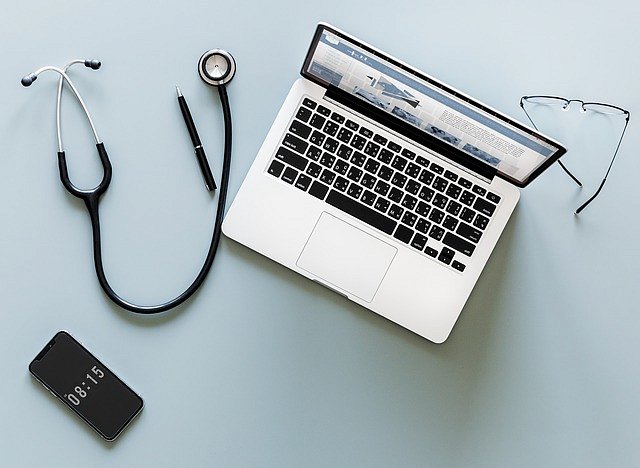 Laryngolog w Warszawie - na co możesz liczyć?Pewnie zastanawiasz się nadal z czym możesz się udać do laryngologa w Warszawie. Podamy kilka przykładów, które pozwolą Ci mieć lepszy ogląd na tą sprawę. Jednym z objawów jest na przykład uporczywy i nie dający się wyleczyć katar. Krwawienie z nosa to również przyczyna, które może pokierować nasze kroki do lekarza laryngologa.Jeżeli widzisz u siebie potrzebę odbycia takiej wizyty to umów się już dziś na wizytę: Laryngolog Warszawa